Online katalog Knihovny Jabok, který funguje v systému Evergreen, nabízí na své úvodní stránce několik funkcí pro uživatele. 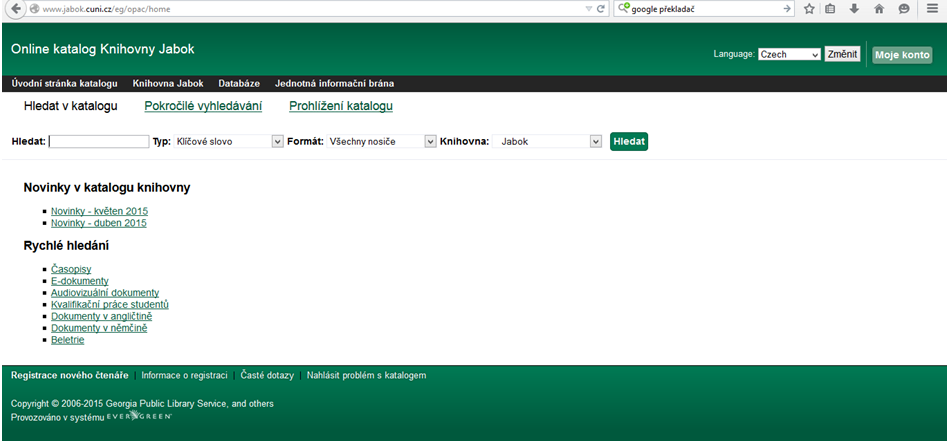 V pravém horním rohu úvodní stránky má uživatel možnost zvolit si, v jakém jazyce chce katalog používat, a to buď v českém nebo anglickém jazyce.Hned vedle se nachází tlačítko, kterým je možno se přihlásit ke svému čtenářskému kontu.Následují odkazy, s jejichž pomocí se Vám zobrazí webové stránky knihovny Jabok, vstup do databáze knihovny Jabok nebo vstup do Jednotné informační brány.V dalším řádku má uživatel možnost výběru základního či pokročilého vyhledávání, popřípadě prohlížení katalogu.Na vstupní stránce nechybí ani rychlé odkazy na novinky v katalogu z posledních měsíců roku, a také možnost rychlého vyhledávání jednotlivých druhů dokumentů uložených v knihovně:ČasopisyE-dokumentyAudiovizuální dokumentyKvalifikační práce studentůDokumenty v angličtiněDokumenty v němčiněBeletrie Ve spodní části úvodní stránky katalogu se nachází odkaz pro registraci nového čtenáře, další odkaz pro získání informací o registraci či odkaz na časté dotazy, kladené čtenáři, a možnost nahlásit problém s katalogem.Funkce - Základní vyhledáváníFunkce základního vyhledávání se nachází taktéž přímo na vstupní stránce katalogu. Kromě pole pro zadání dotazu nabízí další možnosti pro zúžení hledání:Hledání je možné omezit zadáním klíčového slova (tj. klíčového údaje o vyhledávaném dokumentu, jako je název, název časopisu, autor, téma, edice, popřípadě signatura bibliografického záznamu).Omezit vyhledávání můžeme také podle konkrétního formátu dokumentu, který hledáme jako:Audiokniha na CDAudiokniha na kazetěBlu-rayBraillovo písmoDVDE-audioE-videoE-knihaHudba (všechny nosiče)Hudba na CDHudba na kazetěKnihy tištěné velkým písmemNoviny a časopisyVHSVšechny knihyStandardně je nastaveno vyhledávání ve všech typech dokumentů. Omezit vyhledávání lze také výběrem určité knihovny nebo pobočky – lze vybrat celý systém nebo jednu knihovnu či pobočku. (Knihovna Jabok má pouze příruční knihovnu Katedry jazyků vedenou jako pobočku Knihovny Jabok. Příruční knihovna Katedry jazyků je zobrazována v katalogu, knihy z ní však není možné běžně půjčovat - ve výjimečných případech je možná individuální domluva o půjčení.)